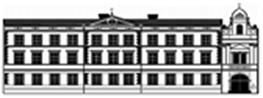 REPUBLIKA HRVATSKAPOŽEŠKO SLAVONSKA ŽUPANIJAOSNOVNA ŠKOLA  „ANTUNA KANIŽLIĆA“ POŽEGAAntuna Kanižlića 2,34000 PožegaOIB : 03089519494Tel: 034/ 273-030  Fax: 034/273-681e-mail: akanizlica@os-akanizlica-pozega.skole.hrPROTOKOL ZA VIDEO NADZOR U ŠKOLI(1) Ovim Pravilnikom o video nadzoru (u daljnjem tekstu Pravilnik) regulirano je prikupljanje, obrada i čuvanje podataka korištenjem sustava video nadzora u OŠ Antuna Kanižlića (u daljnjem tekstu: Škola). Pravilnik definira svrhu i opseg podataka koji se prikupljaju, način i vrijeme čuvanja te uporabu snimljenih podataka, zaštitu prava učenika i ostalih korisnika usluga Škole, radnika i svih drugih osoba koje se nađu u Školi.(2) Ovaj Pravilnik se primjenjuje sukladno zakonskim i pod zakonskim aktima kojima se uređuje i regulira zaštita osobnih podataka i provedba sustava tehničke zaštite.(3) Izrazi koji se u ovom Pravilniku koriste, a koji imaju rodno značenje, bez obzira na to jesu li korišteni u muškom ili ženskom rodu, obuhvaćaju na jednak način i muški i ženski rod. Članak 2.(1) Svrha sustava video nadzora je zaštita sigurnosti učenika, radnika i svih drugih osoba koje se nađu u Školi.(2) Sustav video nadzora, uz navedeno u stavku 1. ovog članka, koristi se i za sprečavanje oštećenja, uništenja i krađe školske imovine sl.(3) Snimke snimljene sustavom video nadzora mogu se koristiti isključivo za navedeno u stavki 1. i 2. ovoga članka.Članak 3.(1) U obuhvatu sustava video nadzora su prostori koji se nalaze neposredno okolo Škole (vanjski prostor škole i školsko igralište), ulazna i izlazna vrata u školu te hodnici u zgradi škole u prizemlju i na katovima te stubišta.(2) Sukladno Članku 1. stavku 1. i Članku 2. stavku 2. u obuhvatu sustava video nadzora su prostori za informatiku i tehničku kulturu. Članak 4.(1) Podaci prikupljeni korištenjem sustava video nadzora čuvaju se mjesec dana, a nakon proteka tog vremena se brišu.(2) Podaci prikupljeni korištenjem sustava video nadzora nalaze se na snimaču koji je u kabinetu za informatiku i tehničku kulturu.(3) U slučaju opravdane potrebe, a u svrhu dokazivanja ravnatelj može u svakom pojedinačnom slučaju odlučiti da se podaci čuvaju duže od vremena navedenog u stavku 1. ovoga članka.(4) Odredba stavka 1. ovog članka ne odnosi se na slučajeve počinjenja kaznenog djela, oštećenja ili uništenja imovine i si, kada se prikupljeni podaci o takvim događajima mogu sačuvati kao dokazni materijal te na pisani zahtjev ustupiti pravosudnim i policijskim tijelima.(5) Presnimavanje i pohrana sadržaja nastalog korištenjem sustava video nadzora na druge medije kao i daljnje korištenje istog dopušteni su isključivo u slučajevima određenim zakonom.Članak 5.(1) Pristup podacima, odnosno uvid u sadržaj nastao korištenjem sustava video nadzora imaju osobe uz odobrenje ravnatelja Škole uz obavezan zapisnik svrhe.(2) Pristup podacima. odnosno uvid u sadržaj nastao korištenjem sustava video nadzora moguć je isključivo preko računala koji se nalazi u uredu ravnatelja Škole.Članak 6.(1) Ravnatelj Škole dužan je osigurati da se na vidnom mjestu pri ulasku u prostor, kao i unutrašnjost prostorija, istakne obavijest da se prostor nadzire sustavom video nadzora. Članak 7.Ovaj Pravilnik stupa na snagu osmog dana od dana objave na oglasnoj ploči Škole. Za potrebe škole protokol prilagodio Igor Soldić.